FH 407 – Semaine du 6 au 13 novembre 202232e dimanche du Temps Ordinaire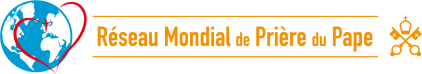 En novembre, le Pape François nous invite à prier pour les enfants qui souffrent : « Ce sont des êtres humains avec un nom, un visage, une identité que Dieu leur a donnée», rappelle-t-il à propos de millions de ces plus petits. ».Lecture du deuxième livre des Martyrs d’Israël 7, 1-29-14Psaume 16Lecture de la deuxième lettre de saint Paul apôtre aux Thessaloniciens 2, 16 à 3, 5Evangile de Jésus Christ selon saint Luc 20, 27-38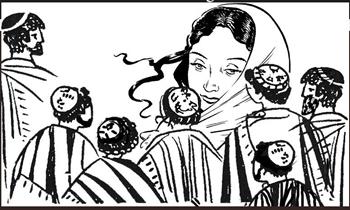 En ce temps-là, quelques sadducéens – ceux qui soutiennent qu’il n’y a pas de résurrection – s’approchèrent de Jésus et l’interrogèrent : « Maître, Moïse nous a prescrit : Si un homme a un frère qui meurt en laissant une épouse mais pas d’enfant, il doit épouser la veuve pour susciter une descendance à son frère.  Or, il y avait sept frères : le premier se maria et mourut sans enfant ;  de même le deuxième, puis le troisième épousèrent la veuve, et ainsi tous les sept : ils moururent sans laisser d’enfants.  Finalement la femme mourut aussi. Eh bien, à la résurrection, cette femme-là, duquel d’entre eux sera-t-elle l’épouse, puisque les sept l’ont eue pour épouse ? »  Jésus leur répondit :« Les enfants de ce monde prennent femme et mari. Mais ceux qui ont été jugés dignes d’avoir part au monde à venir et à la résurrection d’entre les morts ne prennent ni femme ni mari, car ils ne peuvent plus mourir : ils sont semblables aux anges, ils sont enfants de Dieu et enfants de la résurrection. Que les morts ressuscitent, Moïse lui-même le fait comprendre dans le récit du buisson ardent, quand il appelle le Seigneur le Dieu d’Abraham, Dieu d’Isaac, Dieu de Jacob.  Il n’est pas le Dieu des morts, mais des vivants. Tous, en effet, vivent pour lui. »Méditation  De qui est-elle l’enfant ?On les imagine déjà en train de vérifier les papiers de cette pauvre femme, obsédés par l’État civil : « Votre nom de jeune fille ? Et votre époux ? » La question des enfants qu’elle aurait pu avoir, qui était pourtant l’excuse trouvée pour interroger Jésus, est évidemment accessoire. Après avoir exposé leur hypothèse alambiquée, les Sadducéens demandent : « De qui sera-t-elle l’épouse ? », sans doute parce que selon la loi, une femme dépend toujours d’un homme, ce qui les arrange bien… Mais Jésus répond : « de qui est-elle l’enfant ? » Voici les Sadducéens pris à leur propre piège : ils font bien de juger le monde à partir du ciel, une vie terrestre à partir de sa fin céleste. Toute vie ne prend sens qu’en fonction de son terme. Mais ils se trompent : on ne peut pas appliquer au ciel les liens de la terre : c’est à la terre qu’on doit appliquer les liens du ciel.Depuis toujours et pour toujours cette femme est enfant de Dieu, comme chacun et chacune d’entre nous. C’est la seule parenté qui tient bon. Jésus nous rappelle donc cet enfantement que nous devons chacun espérer pour notre vie : non pas enfanter, puisque ce n’est pas donné à tout le monde, mais être enfanté. Devenir enfant, comme il le suggérait déjà à Nicodème (Jn 3) et naître à nouveau de la résurrection.Quêtes Dimanche 6 novembre pour la paroisseDimanche 13 novembre pour la paroisseMesses dominicales samedi 12 novembre 18h : Publier - LarringesDimanche 13 novembre 10h : Evian - VinzierMesses de semaine 18h Mardi : Evian Mercredi : St Paul en ChablaisJeudi : PublierVendredi : EvianNos joies, nos peines   BaptêmesDimanche 6 Novembre (Thollon) : Noé PARIAT - Milo MOUROTNous avons accompagné vers le Père : Simone DUBOULOZ née BARATHAY (Evian) - Jean-Marie FAVRE (Maxilly) - Bernadette MAURICE née CHARPIN (Marin) - Natalina LUCCHETTA née FREGOLENT (Publier) - Bernard COLLIGNON (Larringes) - Vie du diocèseLe festival de la beauté 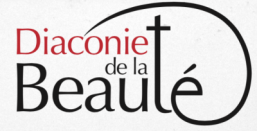 Organisé par La « Diaconie de la Beauté », œuvre d'Église au service de l’évangélisation par la beauté et l’expression de tout talent artistique.Une proposition à vivre en Doyenné ... du Chablais bien sûr !Samedi 26 et dimanche 27 novembreau Monastère des Voirons, à Boëge et à Habère-Poche.Pour tous : vous participez à ce qui vous "parle" le mieux ... ou partout !Des activités artistiques, seront proposées  et une « Messe des Artistes »  le 27 novembre.Entrées libres avec participation au chapeau.                                                            ​Programme complet : http://resolveuid/258fbc0f04324557b8949271f7e63666 Déroulement de la messe : http://resolveuid/b976120336684c6cbf77f859a55e3a37 … je n’ai pas mieux pour les liens …Vie de la paroisseSedifor/Florilège biblique 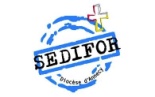 Entre lecture en continue d’un livre de l’Ancien Testament et l’étude d’un thème biblique.lundi 7 novembre de19h30 à 22h30  mardi 8 novembre de 14h à 16h30Centre Don Bosco, rue des Italiens, Thonon les Bains Contact : joannesimon74@yahoo.fr  - 06 48 13 76 52Rencontre de l'E.A.P.  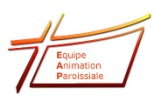 Equipe d’Animation paroissialeMercredi 9 novembre à 10 h à Neuvecelle Caté   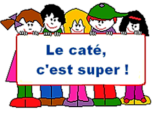 CE1 Evian 12 novembre de 9h30 à 11h, salle presbytère (Evian)CE1 St Paul en Chablais : 08 novembre de 17h à 18h30, chez les Sœurs de la Charité 09 novembre de 10h30 à 12h chez les Sœurs de la Charité12 novembre de 9h30 à 11h Chez les Sœurs de la CharitéCE2-CM1-CM2 : 12 novembre de 10h à 11h30 salle paroissiale (Evian)Étude Biblique 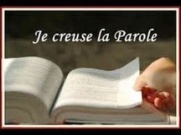 Mardi 8 Novembre à 16h00 Presbytère d’Evian Contact : philippe.batault@yahoo.fr Fraternités missionnaires  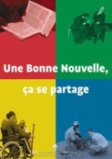 Partages d’évangile pour tous …Visioconférence : Tous les jeudis à 19hContact : gvillette42@gmail.com « Les Hauts d’Evian » Tout 2e et 4e lundi du mois à 15hContact : nddr.mclchapuis@hotmail.fr - 07 51 62 43 48Neuvecelle mardi 8 Novembre à 20h  Ancien presbytère, Place de l’égliseContact : marylinedidierclerc@yahoo.fr  Equipes liturgiques (toutes)  … encadré +++ …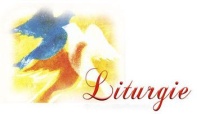 Jeudi 10 novembre à 20h au presbytère d'Evian rencontre de toutes les équipes liturgiques de la paroisse St André pour préparer le temps de l'Avent.Prière avec chants de Taizé 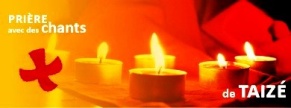 Samedi 12 novembre à 18hAu temple d’Evian7, avenue de la Gare (sous l’école St Bruno)Un concert d’exception/AGONDA 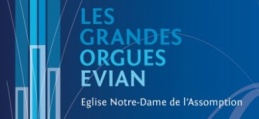 dimanche 13 novembre à 17h à l'église d'Evian-les-Bains. Le trompettiste à la carrière internationale Bernard SOUSTROT et l'organiste Pauline CHABERT  interprèteront des œuvres de Torelli, Bach, Vivaldi et Händel Tarifs : 15€ / 10€ (adhérents, 10-18 ans, étudiants, handicapés) / gratuit (- de 10 ans et élèves du conservatoire d’Evian)Pour « l’école du Père Théodose » 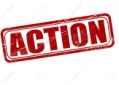 L’action est menée pour toutes les communautés de la paroisse. Choucroute + une pomme (à emporter) au prix de 15 euros/personneLa vente des tickets :  Aux sorties des messes dominicalesAu presbytère à Evian Chez les Sœurs de la Charité à St Paul en Chablais Jusqu’au : 14 novembre (paiement à la commande)Livraison : dimanche27 novembre sur 4 lieux de distribution : Evian – Maxilly – Amphion (Publier) – St Paul en Chablais Contact : christele.bron@orange.fr A venir …Pour et avec nos Anciens  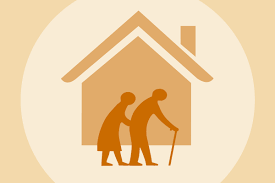 Vendredi 18 novembre à 14h45Messe à l’EHPAD « Les Verdannes » (Lugrin)